`Sport Premium Review and Action Plan 2023-24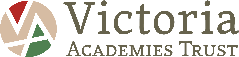 Review of last year’s plan.   Allocation: £ 17,550*Schools may wish to provide this information in April, just before the publication deadline.Key achievementsAreas for future improvement and evidence of needSchool has formed a good relationship with time 4 sport to deliver a number of services to the school – quality CPD for staff and PE lead, Healthy life style and wellbeing sessions to year groups, competitive sport events. PE leader organised quality professional development for staff to strengthen teaching of gymnastics. Monitoring shows that staff confidence and knowledge has increased.An effective after-school club programme in place - Stakeholder voices and attendance records show that a range of after school clubs are embedded, spoken about positively and well attended across the year. From subject monitoring and stakeholder voice, staff confidence in delivering Dance requires some support through quality CPD. Continue to work towards children participating in competitive sports within school and strengthen relationships with cluster local primary schools.Sports leaders to complete play makers award.To continue to maintain a high profile of PE within the school focusing on pupils and families understanding of maintaining a healthy and active lifestyle.Pupil voice shows that Lunchtime play to be re-organised and relaunched to encourage more sports/active participation. Academic Year: 2022/23Total fund allocated: Date Updated: Date Updated: Feb 2024Key indicator 1: The engagement of all pupils in regular physical activity – Chief Medical Officer guidelines recommend that primary school children undertake at least 30 minutes of physical activity a day in schoolKey indicator 1: The engagement of all pupils in regular physical activity – Chief Medical Officer guidelines recommend that primary school children undertake at least 30 minutes of physical activity a day in schoolKey indicator 1: The engagement of all pupils in regular physical activity – Chief Medical Officer guidelines recommend that primary school children undertake at least 30 minutes of physical activity a day in schoolKey indicator 1: The engagement of all pupils in regular physical activity – Chief Medical Officer guidelines recommend that primary school children undertake at least 30 minutes of physical activity a day in schoolKey indicator 1: The engagement of all pupils in regular physical activity – Chief Medical Officer guidelines recommend that primary school children undertake at least 30 minutes of physical activity a day in schoolAction:Intended ImpactFunding allocated:Sustainability/monitoringEnd of year evaluation and next stepsReview and launch new lunchtime play zone system inclusive of training for staff and purchasing of Lunch equipment to support active play.Replacement of Keystage 2 playground trails and equipment.To continue to provide quality outdoor provision through Forest school staffing and resources acquired.Increase staff confidence in delivery of active play and increase children’s engagement in regular physical activity.Lunch staff and children able to use playground equipment and trails to encourage active play. Children to be active, confident, resilient outdoor learners with adequate resourcing. £2000£5500£1000Staff to use training at lunchtime to enhance their roles. Pupil voice and Sports Leaders voice will inform actions and development.Regular care and treatment of equipment provided and safety checks complete. Offer Forest school sessions above and beyond the curriculum and use pupil voice to monitor impact.Key indicator 2: The profile of PE and sport being raised across the school as a tool for whole school improvementKey indicator 2: The profile of PE and sport being raised across the school as a tool for whole school improvementKey indicator 2: The profile of PE and sport being raised across the school as a tool for whole school improvementKey indicator 2: The profile of PE and sport being raised across the school as a tool for whole school improvementKey indicator 2: The profile of PE and sport being raised across the school as a tool for whole school improvementActionIntended ImpactFunding allocatedSustainability/monitoring End of year evaluation and next stepsTo source Health and Well-being workshops from Time for Sport to encourage a healthy and active lifestyle to be delivered to year groups that haven’t received it yet. Intra-sports competitions within school. Develop Sports Leaders to be confident leaders and decision makers – Sports Leaders to complete time for sport play makers training and award.Children and families to have a greater understanding of health and fitness. Children to have the opportunity to compete in a range of activities within school.Sports Leaders to plan, deliver events and oversea PE and sport from a pupil’s point of view. £1315£500Pupil voice taken during/after workshops to assess impact.Staff/pupil voice to assess engagement and enjoyment.Regular meetings and check ins to assess effectiveness and ways in which the sports leaders could be supported. Key indicator 3: Increased confidence, knowledge and skills of all staff in teaching PE and sportKey indicator 3: Increased confidence, knowledge and skills of all staff in teaching PE and sportKey indicator 3: Increased confidence, knowledge and skills of all staff in teaching PE and sportKey indicator 3: Increased confidence, knowledge and skills of all staff in teaching PE and sportKey indicator 3: Increased confidence, knowledge and skills of all staff in teaching PE and sportActionIntended ImpactFunding allocatedSustainability End of year evaluation and next stepsTo source and work with Time 4 Sport to deliver a programme of Dance CPD sessions for staff.Internal CPD time with PE Leader to enable monitoring activities to be completed and used to strengthen PE practice. Increase in teacher subject knowledge and confidence Dance.To maintain and develop subject and support staff confidence.£1315£189 x 4=£756PE Lead to complete Staff audit after programme of support to assess staff confidence.PE lead to offer support in identifying need and CPD for staff.Key indicator 4: Broader experience of a range of sports and activities offered to all pupilsKey indicator 4: Broader experience of a range of sports and activities offered to all pupilsKey indicator 4: Broader experience of a range of sports and activities offered to all pupilsKey indicator 4: Broader experience of a range of sports and activities offered to all pupilsKey indicator 4: Broader experience of a range of sports and activities offered to all pupilsActionIntended ImpactFunding allocatedSustainability End of year evaluation and next stepsContinue to provide a robust extra-curricular timetable for after school clubs. Purchasing equipment for clubs required. Partner with Wolves football club to run extra-curricular clubs for identified children. Children have access to a range of after school clubs that promote physical activity/healthy lifestyle and good sports man ship.£2000£3000Regularly review costs/budgets.Pupil/staff voiceLearning walks.Key indicator 5: Increased participation in competitive sportKey indicator 5: Increased participation in competitive sportKey indicator 5: Increased participation in competitive sportKey indicator 5: Increased participation in competitive sportKey indicator 5: Increased participation in competitive sportActionIntended ImpactFunding allocatedSustainability End of year evaluation and next stepsTo plan and run Intra-school events. To organise and host a Cluster of schools in a termly event. Children to take part in events internally.Children engage in competitive sports within school and with local primary schools at organized events.£300Relationships formed with key personnel within the community. Continue to engage with organisers and parents to ensure attendance of events.Meeting national curriculum requirements for swimming and water safetyPlease complete all of the below*:What percentage of your current Year 6 cohort swim competently, confidently and proficiently over a distance of at least 25 metres? What percentage of your current Year 6 cohort use a range of strokes effectively [for example, front crawl, backstroke and breaststroke]?What percentage of your current Year 6 cohort perform safe self-rescue in different water-based situations?Schools can choose to use the Primary PE and Sport Premium to provide additional provision for swimming but this must be for activity over and above the national curriculum requirements. Have you used it in this way?Yes/No